     1                                                                                   2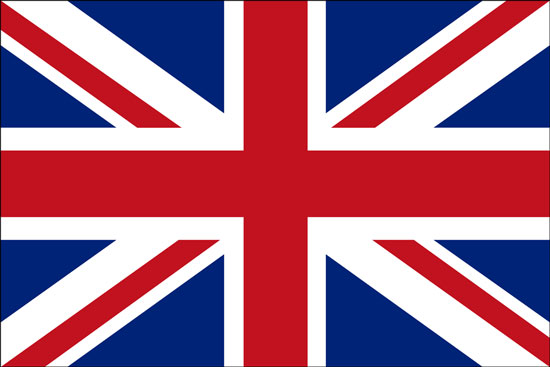 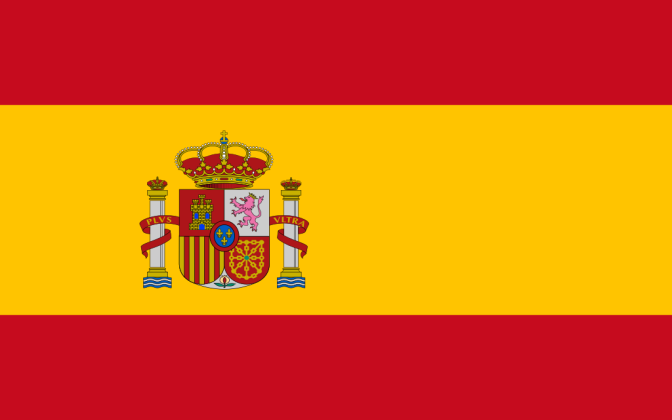 3                                                                                            4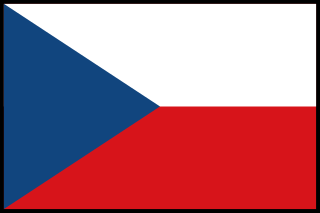 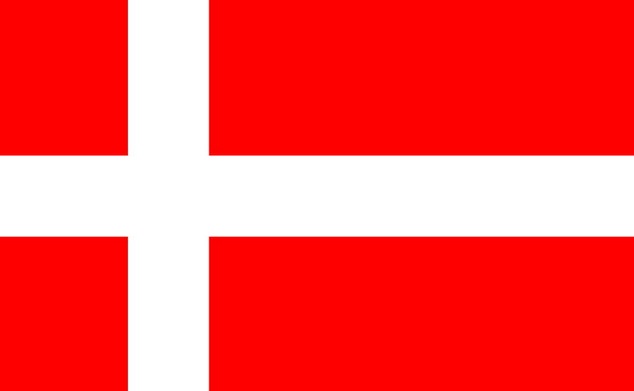 5                                                                                         6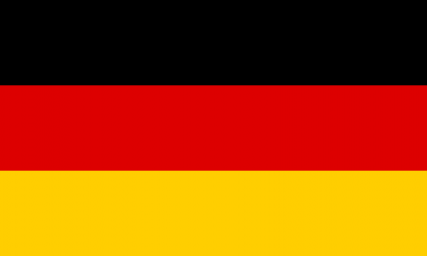 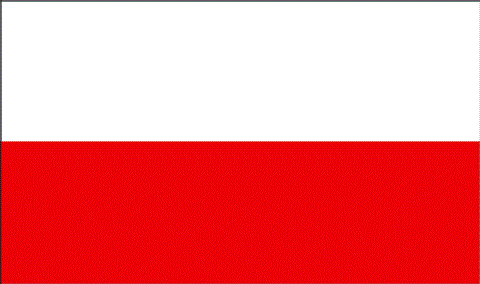 7                                                                                           8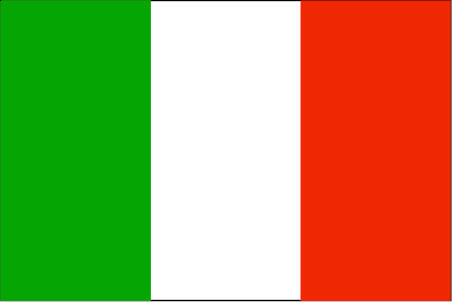 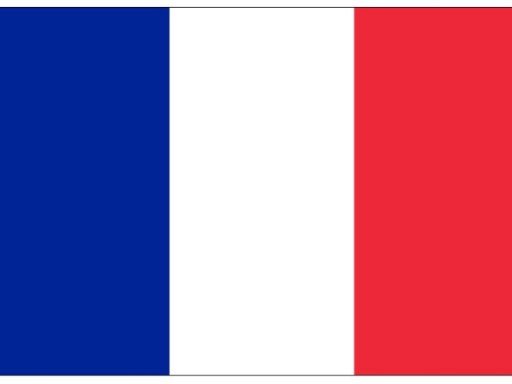 Która  flaga  jest  flagą Polski?   Może znacie pozostałe?Flaga Wielkiej BrytaniiFlaga HiszpaniiFlaga CzechFlaga DaniiFlaga NiemiecFlaga PolskiFlaga WłochFlaga Francji